Sto:lo Sitel: Opening the BasketStory Lesson TemplateThis is a guide to help educators create their lesson description. It is not mandatory and we are open to different formats or modalities. Please submit your lesson description to Nadine McSpadden (mcspadden_n@surreyschools.ca)Title:Subject Area(s):Subject Area(s):Storyteller/ElderApplication to Grade(s)Application to Grade(s)Core Competencies Addressed:Core Competencies Addressed:Core Competencies Addressed:Core Competencies Addressed:Core Competencies Addressed:Core Competencies Addressed:Core Competencies Addressed:Core Competencies Addressed:Core Competencies Addressed:ReadingWritingWritingNumeracyThinking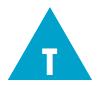 ThinkingCommunication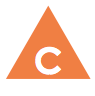 CommunicationPersonal and Social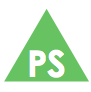 Core Competencies(details): Core Competencies(details): First Peoples Principles of Learning: First Peoples Principles of Learning:   Learning ultimately supports the well-being of the self, the family, the          community, the land, the spirits, and the ancestors.    Learning is holistic, reflexive, reflective, experiential, and relational (focused on           connectedness, on reciprocal relationships, and a sense of place).    Learning involves recognizing the consequences of one’s actions.    Learning involves generational roles and responsibilities.    Learning recognizes the role of indigenous knowledge.    Learning is embedded in memory, history, and story.    Learning involves patience and time.    Learning requires exploration of one’s identity.    Learning involves recognizing that some knowledge is sacred and only shared        with permission and/or in certain situations.  Learning ultimately supports the well-being of the self, the family, the          community, the land, the spirits, and the ancestors.    Learning is holistic, reflexive, reflective, experiential, and relational (focused on           connectedness, on reciprocal relationships, and a sense of place).    Learning involves recognizing the consequences of one’s actions.    Learning involves generational roles and responsibilities.    Learning recognizes the role of indigenous knowledge.    Learning is embedded in memory, history, and story.    Learning involves patience and time.    Learning requires exploration of one’s identity.    Learning involves recognizing that some knowledge is sacred and only shared        with permission and/or in certain situations.  Learning ultimately supports the well-being of the self, the family, the          community, the land, the spirits, and the ancestors.    Learning is holistic, reflexive, reflective, experiential, and relational (focused on           connectedness, on reciprocal relationships, and a sense of place).    Learning involves recognizing the consequences of one’s actions.    Learning involves generational roles and responsibilities.    Learning recognizes the role of indigenous knowledge.    Learning is embedded in memory, history, and story.    Learning involves patience and time.    Learning requires exploration of one’s identity.    Learning involves recognizing that some knowledge is sacred and only shared        with permission and/or in certain situations.  Learning ultimately supports the well-being of the self, the family, the          community, the land, the spirits, and the ancestors.    Learning is holistic, reflexive, reflective, experiential, and relational (focused on           connectedness, on reciprocal relationships, and a sense of place).    Learning involves recognizing the consequences of one’s actions.    Learning involves generational roles and responsibilities.    Learning recognizes the role of indigenous knowledge.    Learning is embedded in memory, history, and story.    Learning involves patience and time.    Learning requires exploration of one’s identity.    Learning involves recognizing that some knowledge is sacred and only shared        with permission and/or in certain situations.  Learning ultimately supports the well-being of the self, the family, the          community, the land, the spirits, and the ancestors.    Learning is holistic, reflexive, reflective, experiential, and relational (focused on           connectedness, on reciprocal relationships, and a sense of place).    Learning involves recognizing the consequences of one’s actions.    Learning involves generational roles and responsibilities.    Learning recognizes the role of indigenous knowledge.    Learning is embedded in memory, history, and story.    Learning involves patience and time.    Learning requires exploration of one’s identity.    Learning involves recognizing that some knowledge is sacred and only shared        with permission and/or in certain situations.  Learning ultimately supports the well-being of the self, the family, the          community, the land, the spirits, and the ancestors.    Learning is holistic, reflexive, reflective, experiential, and relational (focused on           connectedness, on reciprocal relationships, and a sense of place).    Learning involves recognizing the consequences of one’s actions.    Learning involves generational roles and responsibilities.    Learning recognizes the role of indigenous knowledge.    Learning is embedded in memory, history, and story.    Learning involves patience and time.    Learning requires exploration of one’s identity.    Learning involves recognizing that some knowledge is sacred and only shared        with permission and/or in certain situations.  Learning ultimately supports the well-being of the self, the family, the          community, the land, the spirits, and the ancestors.    Learning is holistic, reflexive, reflective, experiential, and relational (focused on           connectedness, on reciprocal relationships, and a sense of place).    Learning involves recognizing the consequences of one’s actions.    Learning involves generational roles and responsibilities.    Learning recognizes the role of indigenous knowledge.    Learning is embedded in memory, history, and story.    Learning involves patience and time.    Learning requires exploration of one’s identity.    Learning involves recognizing that some knowledge is sacred and only shared        with permission and/or in certain situations.I have embedded my lesson within local teachings: (if applicable)I have embedded my lesson within local teachings: (if applicable)My Story:My Story:My first interactions with the story: My questions before/during/after developing the lesson: The pedagogical strategies I employed: (Ex. oral narrative/storytelling, experiential learning, land-based learning, intergenerational learning)Additional resources used:The lesson: (a brief summary)I have included photos:(optional)  Yes  NoReflection:What do I want to share with those who use the stories in the future?(What did I learn through this process? What were some of my concerns? How did the students respond?)Reflection:What do I want to share with those who use the stories in the future?(What did I learn through this process? What were some of my concerns? How did the students respond?)